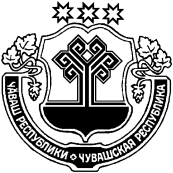     Об утверждении перечня муниципального имущества для владения и (или) в пользование на долгосрочной основе (в том числе по льготным ставкам арендной платы) субъектам малого и среднего предпринимательства и организациям, образующим инфраструктуру поддержки субъектов малого и среднего предпринимательства	В соответствии со статьей 18 Федерального закона  от 24.07.2007 № 209-ФЗ «О развитии малого и среднего предпринимательства в Российской Федерации» администрация Красночетайского района Чувашской Республики постановляет:Утвердить перечень муниципального имущества для владения и (или) в пользование на долгосрочной основе (в том числе по льготным ставкам арендной платы) субъектам малого и среднего предпринимательства и организациям, образующим инфраструктуру поддержки субъектов малого и среднего предпринимательства согласно приложению № 1.Опубликовать настоящее постановление в информационном издании «Вестник Атнарского сельского поселения».Контроль за выполнением настоящего постановления оставляю за собой. Глава Атнарского сельского поселения		                             А.А.НаумоваПриложение № 1к постановлению администрацииАтнарского сельского поселения Красночетайского района        от 30.10.2019 № 72Перечень муниципального имущества Атнарского сельского поселения Красночетайского района Чувашской Республики, свободного от прав третьих лиц (за исключением имущественных прав субъектов малого и среднего предпринимательства), предназначенного для предоставления во владение и (или) в пользование на долгосрочной основе субъектам малого и среднего предпринимательства и организациям,  образующим инфраструктуру поддержки субъектов малого и среднего предпринимательстваЧĂВАШ РЕСПУБЛИКИХĔРЛĔ ЧУТАЙ  РАЙОНĚЧУВАШСКАЯ РЕСПУБЛИКА КРАСНОЧЕТАЙСКИЙ  РАЙОНАТНАР ЯЛ ПОСЕЛЕНИЙĚНАДМИНИСТРАЦИЙĚЙЫШĂНУ30.10.2019 №72Атнар ялĕАДМИНИСТРАЦИЯАТНАРСКОГО СЕЛЬСКОГОПОСЕЛЕНИЯПОСТАНОВЛЕНИЕ30.10.2019 №72село Атнары№ п.п.Наименование объектаМестонахождение (адрес) объектаИдентификационные характеристики объекта (кадастровый номер, идентификационный номер и др.)Вид объекта (здание, строение, сооружение, нежилое помещение, оборудование, машина, механизм, установка, транспортное средство и т.д.)Технические характеристики объекта, год постройки (выпуска) и т.д.Цель использования объекта при сдаче его в аренду в соответствии с назначением объектаПримечание, в том числе сведения о нахождении объекта в аренде и сроке действия договора арендыЗдание фельдшерского пунктад. Тоганаши, ул. Шоссейная, д.25 аЗдание фельдшерского пункта61,3 кв.м.Одноквартирный жилой домд. ТоганашиОдноквартирный жилой домОдноквартирный жилой домд. ТоганашиОдноквартирный жилой домЗемельный участокд. Тоганаши, ул. Шоссейная, д.25 а21:15:200311:11Земельный участок486 кв.м. Для размещения нежилого зданияЗемельный участокАтнарское сельское поселение21:15:000000:3991Земельный участок911400 кв.м.Для сельскохозяйственного назначенияЗаключен договор аренды на 49 лет с 01.03.2017 по 28.02.2066Земельный участокАтнарское сельское поселение21:15:140303:217Земельный участок485100 кв.м.Для сельскохозяйственного назначенияЗаключен договор аренды на 49 лет с 01.03.2017 по 28.02.2066Земельный участокАтнарское сельское поселение21:15:140303:216Земельный участок102900 кв.м.Для сельскохозяйственного назначенияЗаключен договор аренды на 49 лет с 01.03.2017 по 28.02.2066Земельный участокАтнарское сельское поселение21:15:140303:215Земельный участок279300 кв.м.Для сельскохозяйственного назначенияЗаключен договор аренды на 49 лет с 01.03.2017 по 28.02.2066Земельный участокАтнарское сельское поселение21:15:140303:214Земельный участок338100 кв.м.Для сельскохозяйственного назначенияЗаключен договор аренды на 49 лет с 01.03.2017 по 28.02.2066Земельный участокАтнарское сельское поселение21:15:200926:90Земельный участок88200 кв.м.Для сельскохозяйственного назначенияЗаключен договор аренды на 49 лет с 30.03.2017 по 29.03.2066Земельный участокАтнарское сельское поселение21:15:190610:122Земельный участок617400 кв.м.Для сельскохозяйственного назначенияЗаключен договор аренды на 49 лет с 30.03.2017 по 29.03.2066Земельный участокАтнарское сельское поселение21:15:200604:197Земельный участок308700 кв.м.Для сельскохозяйственного назначенияЗаключен договор аренды на 49 лет с30.03.2017 по 29.03.2066Земельный участокАтнарское сельское поселение21:15:200926:89Земельный участок161700 кв.м.Для сельскохозяйственного назначенияЗаключен договор аренды на 49 лет с 30.03.2017 по 29.03.2066Земельный участокАтнарское сельское поселение21:15:190610:123Земельный участок44100 кв.м.Для сельскохозяйственного назначенияЗаключен договор аренды на 49 лет с 30.03.2017 по 29.03.2066Земельный участокАтнарское сельское поселение21:15:190610:124Земельный участок676200 кв.м.Для сельскохозяйственного назначенияЗаключен договор аренды на 49 лет с 03.04.2017 по 02.04.2066Земельный участокАтнарское сельское поселение21:15:000000:3992Земельный участок1043700 кв.м.Для сельскохозяйственного назначенияЗаключен договор аренды на 49 лет с 03.04.2017 по 02.04.2066Земельный участокАтнарское сельское поселение21:15:190610:127Земельный участок1190700 кв.м.Для сельскохозяйственного назначенияЗаключен договор аренды на 49 лет с 13.04.2017 по 12.04.2066Земельный участокАтнарское сельское поселение21:15:000000:3995Земельный участок999600 кв.м.Для сельскохозяйственного назначенияЗаключен договор аренды на 49 лет с 03.04.2017 по 02.04.2066Земельный участокАтнарское сельское поселение21:156201302:98Земельный участок646800 кв.м.Для сельскохозяйственного назначенияЗаключен договор аренды на 49 лет с 03.04.2017 по 02.04.2066Земельный участокАтнарское сельское поселение21:15:201302:99Земельный участок294000 кв.м.Для сельскохозяйственного назначенияЗаключен договор аренды на 49 лет с 03.04.2017 по 02.04.2066Земельный участокАтнарское сельское поселение21:15:201302:100Земельный участок705600    кв.м.                Для сельскохозяйственного назначенияЗаключен договор аренды на 49 лет с 03.04.2017 по 02.04.2066Земельный участокАтнарское сельское поселение21:15:201405:127Земельный участок161700 кв.м.Для сельскохозяйственного назначенияЗаключен договор аренды на 49 лет с 03.04.2017 по 02.04.2066Земельный участокАтнарское сельское поселение21:15:201601:85Земельный участок323400 кв.м.Для сельскохозяйственного назначенияЗаключен договор аренды на 49 лет с 18.07.2017 по 17.07.2066Земельный участокАтнарское сельское поселение21:15:201601:72Земельный участок294000 кв.м.Для сельскохозяйственного назначенияЗемельный участокАтнарское сельское поселение21:15:200102:96Земельный участок88200 кв.м.Для сельскохозяйственного назначенияЗемельный участокАтнарское сельское поселение21:15:200316:71Земельный участок44100 кв.м.Для сельскохозяйственного назначения